Iceman Article Reviews Questions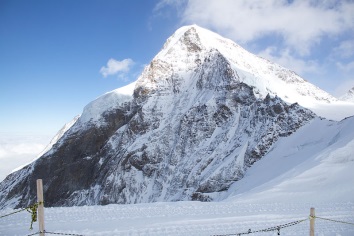 Name:  _______________________1.	When was the Iceman discovered? (dates)  ___________________________2.	Who discovered him? (names)  _____________________________________3.	Where was he discovered?   _______________________________________4.	What was his approximate age at his death?  How do scientists know?  ____	_______________________________________________________________5.	How long was he in the ice?  _______________________________________6.	What is his approximate height?  ___________________________________7.	Describe his physical appearance.  (i.e. hair color)  _____________________	______________________________________________________________8.	Describe his overall health.  Was there any thing missing?  ______________	_______________________________________________________________	_______________________________________________________________	_______________________________________________________________9.	Describe two ailments he was suffering from.  _________________________	_______________________________________________________________	_______________________________________________________________10.	How did his heart problem change modern day thinking?  _______________		______________________________________________________________11.	Why was he so well preserved?  ____________________________________	______________________________________________________________12.	Describe one theory on why he died.  Do you agree?  Why or why not.  ____	_______________________________________________________________	_______________________________________________________________	_______________________________________________________________	_______________________________________________________________13.	Why was this find considered so important?  Why is it such a unique “time 	capsule?”  ______________________________________________________	______________________________________________________________	_______________________________________________________________14.	Where is he today?  ______________________________________________15.	Based on the evidence, describe his likely cause of death.  _______________	______________________________________________________________16.	Name three items from nature he used for clothing.  ___________________	______________________________________________________________17.	Name five items (not clothing) that were found with him.  How were they 	important to him?  _______________________________________________	_______________________________________________________________	_______________________________________________________________18.	What time of year did he die?  How do scientists know this?  _____________		_______________________________________________________________19.	Describe his last meal.  ____________________________________________	_______________________________________________________________	_______________________________________________________________